優良従業員表彰推薦書令和６年　　月　　日津山広域事務組合管理者　津山市長　谷口　圭三　殿所在地　〒　　　　 　　 　　　　　　　　　　　団体･事業所名　　　　　　  　　　　　　　　　　　　　代表者氏名　　　　　　  　　　　　　　　　　　　㊞推薦者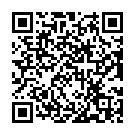 事業所ご担当者氏   名TELFAX事業所ご担当者フリガナ居 住 地市町村名氏　　　　名居 住 地市町村名生年月日T・S・H　　　 年 　　 月 　 　日　  満　　 　歳T・S・H　　　 年 　　 月 　 　日　  満　　 　歳T・S・H　　　 年 　　 月 　 　日　  満　　 　歳 性　　別　男 ・ 女勤務事業所名事業所業種名職　名勤続年月数勤続　　　　　年　　　箇月       [ 入社 : 昭和・平成　　　　年　　　月　　　日 ]　　勤続　　　　　年　　　箇月       [ 入社 : 昭和・平成　　　　年　　　月　　　日 ]　　勤続　　　　　年　　　箇月       [ 入社 : 昭和・平成　　　　年　　　月　　　日 ]　　勤続　　　　　年　　　箇月       [ 入社 : 昭和・平成　　　　年　　　月　　　日 ]　　勤続　　　　　年　　　箇月       [ 入社 : 昭和・平成　　　　年　　　月　　　日 ]　　フリガナ居 住 地市町村名氏　　　　名居 住 地市町村名生年月日T・S・H　　　 年 　　 月 　 　日　  満　　 　歳T・S・H　　　 年 　　 月 　 　日　  満　　 　歳T・S・H　　　 年 　　 月 　 　日　  満　　 　歳 性　　別　男 ・ 女勤務事業所名事業所業種名職　名勤続年月数勤続　　　　　年　　　箇月       [ 入社 : 昭和・平成　　　　年　　　月　　　日 ]　　勤続　　　　　年　　　箇月       [ 入社 : 昭和・平成　　　　年　　　月　　　日 ]　　勤続　　　　　年　　　箇月       [ 入社 : 昭和・平成　　　　年　　　月　　　日 ]　　勤続　　　　　年　　　箇月       [ 入社 : 昭和・平成　　　　年　　　月　　　日 ]　　勤続　　　　　年　　　箇月       [ 入社 : 昭和・平成　　　　年　　　月　　　日 ]　　